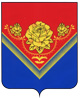 АДМИНИСТРАЦИЯГОРОДСКОГО ОКРУГА ПАВЛОВСКИЙ ПОСАД МОСКОВСКОЙ ОБЛАСТИПОСТАНОВЛЕНИЕг. Павловский ПосадОб утверждении Тарифов на оказание услуг (работ), относящихся к основным видам деятельностии осуществляемых на платной основеМуниципальным бюджетным учреждением городского округа Павловский Посад Московской области «Благоустройство»В соответствии с Бюджетным кодексом Российской  Федерации, Федеральным законом от 12.01.1996 № 7-ФЗ "О некоммерческих организациях", Федеральным законом от 27.07.2010 № 210-ФЗ «Об организации предоставления государственных и муниципальных услуг», Порядком установления тарифов на услуги (работы), оказываемые (выполняемые) муниципальными учреждениями и предприятиями городского округа Павловский Посад Московской области, утвержденным решением Совета депутатов городского округа Павловский Посад Московской области от 26.10.2017 №141/13, Уставом Муниципального бюджетного учреждения городского округа Павловский Посад  Московской  области «Благоустройство», Положением об  оказании (выполнении) платных услуг (работ), предоставляемых Муниципальным бюджетным учреждением городского округа Павловский Посад Московской области «Благоустройство», утвержденным постановлением Администрации городского округа Павловский Посад  Московской области от 15.12.2017 №1678,ПОСТАНОВЛЯЮ:Утвердить Тарифы на оказание услуг (работ), относящихся к основным видам деятельности осуществляемых на платной основе Муниципальным бюджетным учреждением городского округа Павловский Посад Московской области «Благоустройство» (прилагается). Опубликовать настоящее постановление в   средствах массовой информации и разместить на официальном сайте Администрации городского округа Павловский Посад Московской области в сети Интернет.    Настоящее постановление вступает в силу с момента его опубликования и распространяет свое действие на правоотношения, возникшие с 01.01.2019 года.Постановление Администрации  городского округа Павловский Посад Московской области от 25.12.2017 №1821 считать утратившим силу. Контроль за исполнением настоящего   постановления возложить на   первого заместителя Главы Администрации городского округа Павловский Посад Московской области Печникову О.В.   Глава городского округаПавловский Посад                                                                                               О.Б. СоковиковН.Б. Жуланова2-02-81        Утверждены         постановлением Администрации          городского округа Павловский Посад         Московской области          от _22.01.2019_ № _61_22.01.2019№61Тарифы на оказание услуг (работ), относящихся к основным видам деятельности иосуществляемых на платной основе Муниципальным бюджетным учреждениемгородского округа Павловский Посад Московской области "Благоустройство"Тарифы на оказание услуг (работ), относящихся к основным видам деятельности иосуществляемых на платной основе Муниципальным бюджетным учреждениемгородского округа Павловский Посад Московской области "Благоустройство"Тарифы на оказание услуг (работ), относящихся к основным видам деятельности иосуществляемых на платной основе Муниципальным бюджетным учреждениемгородского округа Павловский Посад Московской области "Благоустройство"Тарифы на оказание услуг (работ), относящихся к основным видам деятельности иосуществляемых на платной основе Муниципальным бюджетным учреждениемгородского округа Павловский Посад Московской области "Благоустройство"№ п/пНаименование работы (услуги)Единица измеренияТариф (рубли)в т.ч. НДС 20%1234Благоустройство и озеленение территории:Благоустройство и озеленение территории:Благоустройство и озеленение территории:Благоустройство и озеленение территории:1- Валка деревьев (липа, сосна, кедр, тополь) диаметром более 300мм с вывозом утилизацией порубочных остатковм3 кряжей4 707,562- Валка деревьев (липа, сосна, кедр, тополь) диаметром более 300мм без вывоза порубочных остатковм3 кряжей4 064,143- Валка деревьев (липа, сосна, кедр, тополь) диаметром менее 300мм с вывозом утилизацией порубочных остатковм3 кряжей2 196,444- Валка деревьев (липа, сосна, кедр, тополь) диаметром менее 300мм без вывоза порубочных остатковм3 кряжей1 590,425- Валка деревьев (ель, пихта, береза, лиственница, ольха, рябина) диаметром более 300мм с вывозом утилизацией порубочных остатковм3 кряжей5 705,766- Валка деревьев (ель, пихта, береза, лиственница, ольха, рябина) диаметром более 300мм без вывоза порубочных остатковм3 кряжей5 038,667- Валка деревьев (ель, пихта, береза, лиственница, ольха, рябина) диаметром менее 300мм с вывозом утилизацией порубочных остатковм3 кряжей2 408,058- Валка деревьев (ель, пихта, береза, лиственница, ольха, рябина) диаметром менее 300мм без вывоза порубочных остатковм3 кряжей1 835,729- Валка деревьев (дуб, бук, граб, клен, ясень) диаметром более 300мм с вывозом утилизацией порубочных остатковм3 кряжей6 227,8410- Валка деревьев (дуб, бук, граб, клен, ясень) диаметром более 300мм без вывоза порубочных остатковм3 кряжей5 608,1011- Валка деревьев (дуб, бук, граб, клен, ясень) диаметром менее 300мм с вывозом утилизацией порубочных остатковм3 кряжей3 024,6612- Валка деревьев (дуб, бук, граб, клен, ясень) диаметром менее 300мм без вывоза порубочных остатковм3 кряжей2 404,9213- Формовочная обрезка деревьев высотой более 5 м с вывозом утилизацией порубочных остатков1 дерево9 828,6714- Формовочная обрезка деревьев высотой более 5 м без вывоза порубочных остатков1 дерево7 608,6715- Формовочная обрезка деревьев высотой до 5 м с вывозом утилизацией порубочных остатков1 дерево1 799,2316- Формовочная обрезка деревьев высотой до 5 м без вывоза порубочных остатков1 дерево1 059,2317- Расчистка площадей от кустарника и мелколесья вручную с вывозом утилизацией порубочных остатков (при средней поросли)1 м260,2618- Расчистка площадей от кустарника и мелколесья вручную с вывозом утилизацией порубочных остатков (при густой поросли)1 м236,3519- Формирование кустарника с вывозом утилизацией порубочных остатков1 пог.м.110,8720- Посадка деревьев (без учета стоимости посадочного материала)1 дерево1 860,2321- Уход за саженцами деревьев 1 дерево1 576,6222- Посадка кустарника (без учета стоимости посадочного материала)1 саженец кустарника330,1423- Уход за саженцами кустарника1 саженец кустарника286,6924- Устройство газонов (без учета стоимости посадочного материала)1 м265,4225- Выкашивание газонов1 м27,1026- Подготовка почвы под цветники, посадка цветников (без учета стоимости посадочного материала)1 м2450,6627- Уход за цветниками1 м2674,462. Уборка территории и аналогичная деятельность2. Уборка территории и аналогичная деятельность2. Уборка территории и аналогичная деятельность2. Уборка территории и аналогичная деятельность1- Ликвидация навалов мусора (свалок)1 м31 689,832- Ручная уборка территории  (летний период)1 м25,543- Ручная уборка территории (зимний период)1 м24,344- Механизированная уборка снега (без вывоза на специализированный полигон)маш/час1 594,54Дополнительные услугиДополнительные услугиДополнительные услугиДополнительные услуги1Поставка порубочных остатков и коротья автотранспортом (МАЗ – самосвал) в объеме 8 м31 машина4 391,602Обслуживание мест совместного подвеса линий электропередач на опорах уличного освещения1 место4 051,153Услуги по измельчению порубочных остатков1 маш/час4 038,074. Автотранспорт4. Автотранспорт4. Автотранспорт4. Автотранспорт1Погрузчик фронтальный одноковшовый АМКОДОР 332В 1 маш/час2 275,052Самосвал, масса перевозимого груза 10000 кг.1 маш/час1 621,413Трактор Беларус-82,1 (погрузчик), объем ковша 0,7м31 маш/час1 531,294Вакуумная коммунальная машина ВКМ 20201 маш/час2 256,635Автогидроподъемник Чайка-сервис 2784ОР к, высота стрелы 18м.1 маш/час2 123,836Автогидроподъемник, высота стрелы 22м.1 маш/час1 734,547Минипогрузчик ANT 1000.11 маш/час2 256,638Снегопогрузчик СнП-171 маш/час2 374,359КАМАЗ (самосвал)1 маш/час2 211,7410КАМАЗ - КДМ1 маш/час2 275,90